Európa földrajza1. Európa földrajzi helyzete, határaiÁltalános adatokTerülete: 10,5 millió km2Lakosság: kb. 725 millióLegmagasabb pont: 5633 m, M. Elbrusz (Kaukázus), Mont Blanc 4807mLegalacsonyabb pont: Volga delta, Kaszpi-tenger (-28.0 m)Legnagyobb folyó: Volga (3531 km)Legnagyobb tó: Ladoga (17700 km2)Helyzete:Az É-i és K-i félgömb kontinense. (Kis része átnyúlik a Ny-i félgömbre.)Határai:oNyugaton: az Atlanti-óceán,oÉszakon: a Jeges-tenger,oKeleten: az Urál-hegység és az Urál folyó,oDélkeleten: a Kaukázus és a Fekete-tenger,oDélen: Földközi-tenger.Partvonala: tagoltEurópa területének 35%-a jut félszigetekre és szigetekre.Félszigetei, szigetei, tengerei, öblei:Skandináv-,Pireneusi-,Appennini-,Balkán-félsziget,Izland,Brit-szigetek,Korzika,Szardínia,Szicília,Balti-tenger,Adriai-tenger,Égei-tenger,Botteni-öböl,Finn-öbölEurópa földtörténete, felszíneŐsidőŐsmasszívumok jöttek létre. Pajzsképződés è erős lepusztulás è ásványkincsek(vasérc, nikkelérc, rézérc) a felszín közelében.Az ősi kőzetek a Kelet-Európai-síkság, a Balti-pajzs és a Cseh-masszívum területénbukkannak a felszínre.ÓidőJelentős hegységképződések.Kaledóniai-hegységképződés: Japetus-óceán bezáródása, Európa és Észak-Amerikaösszeütközött. Maradványai: Skandináv-hg., Brit-szigetek hegységei.Variszkuszi-hegységképződés: központja a Francia-középhegység (Massif Central),részei: Brit-szigetek déli része, Közép-Európai-rögvidék, Urál.KözépidőEurópa nagy részén tengerelöntés volt a jellemző, jelentős üledékképződés. Tethystenger kinyílása, Pangea feldarabolódása megkezdődik, sekély tengeri üledékképződés.Atlanti-óceán kinyílása, Európa kialakulása megkezdődik.A középidő üledékes kőzetei:homokkő, mészkő, dolomit,kősó, kőolaj, földgáz, bauxitÚjidő harmadidőszakEurázsiai-hegységrendszer létrejön. Részei: Sierra Nevada, Pireneusok, Alpok,Kárpátok, Appeninek, Dinári-hg., Balkán-hg., Krím, Kaukázus.A Közép-Európai-rögvidék hegységei elnyerik a mai helyzetüket.Barnakőszén-, földgáz és kőolajtelepek túlnyomó részének keletkezése.Újidő negyedidőszakNegyedidőszak: jelentős eljegesedés a Pleisztocénben. A Kárpátoknak csak egy részevolt eljegesedve.A jégkor teljesen átalakította Európa képét, tómedencék, morénahátságok, magashegységekformakincse. Pl.: Skandináv-hg. Kelet-európai-síkság, Finn-tóvidék, Német-,Lengyel-alföld, Alpok.A Holocénban a folyótorkolatok előrenyomulása figyelhető meg. Kialakultak a mai feltöltöttalföldek. Lössz keletkezése.Európa éghajlata, vízrajza, élővilágaÉghajlat:A kontinens nagy része azészaki mérsékelt övezetben, a valódi mérsékelt övbenhelyezkedik el, egész évben a nyugati szelek hatása alatt áll.Jelentős azóceán hatása, +5-12 °C hőmérsékleti anomáliát okoz télen a meleg tengeráramlás.Tagolt alacsony kontinens, az óceán a kontinens belső részein is éreztetihatását.A hegységek K-Ny-i irányúak, a nyugatias szeleknek nem állják útját, de az északi hidegszeleknek igen.Januári izoterma: DNy è ÉK irányban csökken è Atlanti-ó. fűtőhatása.Júliusi izoterma: ÉNy è DK irányban növekszik è Atlanti-ó. hűtőhatása. (kevésbéérvényesül, mint a fűtő hatás)Hat éghajlati terület alakult ki:tundra: főleg a kontinens É-i, ÉK-iszélén,szubarktikus éghajlat: ÉK-en, K-reszélesedő sávban.óceáni éghajlatkontinentális éghajlatnedves kontinentális éghajlatmediterrán éghajlatHelyi szelek:főnszél: meleg, száraz, alábukó.hideg, száraz, alábukó szelek: bora (Horváto.), mistral (Fro.), nemere (Erdély).északias hideg szelek: sirokkó (Ión-szigetek), szolánó (Ibériai-fsz.).VízrajzA tagoltság miatt nincsenek nagy vízrendszerek. Jelentős: a Duna, ill. a Kelet-Európaisíkságfolyói. A leghosszabb folyó: Volga 3690 km. A terület 17%-a lefolyástalan (a Volga-vízrendszere is ide tartozik.) A folyóhálózat és a tóhálózat is fiatal, a jégkorszakhozkötődik.ÉlővilágA kontinens nagy része kulturtáj, az emberi tevékenység a meghatározó.tundra: moha, zuzmó, cserjék, fajokban szegény állatvilág.tajga: luc-, erdei és vörösfenyő, É-Eu-ban 40 fafaj található meg, KanadábanPrémes állatok, hód, jávorszarvas.vegyes erdők: é. sz. 60°-tól már lombos fák is megtalálhatók.lombhullató erdők: Ny- és Közép-Európában széles sáv, K-re vékonyodik. Tölgyesek,bükkösök, nagy részük már történelem.erdős és füves puszták: sztyep, csernozjom talaj, K-re félsivatagba megy át.mediterrán keménylombú erdők: nagy részét kiirtották, bozótos növényzet:macchia, terra rossa talaj.Észak-EurópaKialakulása:A Prekambriumban mára lepusztult felületek, ősmasszívumok keletkeztek.Pl. a Balti-pajzs Európa legősibb magja.A Proterozoikumban (Előidő) keletkeztek Észak-Európa legjelentősebb ásványkincsei:a svéd magnetites vasérc, illetve a Kola-félszigeten található nikkel.A Paleozoikum idő (Óidő), szilur időszakában, a Yapetus-óceán kezdett bezáródni ésezzel kezdetét vette a Kaledóniai-hegységrendszer felgyűrődése. Észak-Európa maiterületén a Skandináv-félszigeten (Skandináv-hegység) találjuk meg a Kaledóniaihegységképződésnyomait.Felszíne:• Észak-Európa jellegzetesen kétarcú nagytáj. Míg nyugati felén a Skandinávhegység,helyenként 2000 méter fölé magasodó csúcsaival emelkedik, addig keletifeléna Balti-pajzs idős, letarolt, alföldi jellegű felszíne terül el. Kialakulásátólfogva folyamatosan ki volt téve a külső erők pusztító munkájának.• A Paleozoikumban a Balti-pajzshoz gyűrődött hozzá – részben rá is tolódva – aKaledóniai-hegységképződés idején a Skandináv-hegység. Korábban gleccserekáltal szabdalt terület. A legnevezetesebb földrajzi formák a fjordok: mély,gleccservájta völgyek, melyeket a jégkorszak vége után a tenger elárasztott.• Aharmad- és negyedidőszak alatt, ezek azeljegesedett területek, a jég hatásárajelentősen átformálódtak. A pajzs lankásabb részeit a jég végiggyalulta,csiszolta, s ezzel jellegzetes formákat, vásott sziklákat hozott létre.Éghajlata:• Akétarcúság igaz az éghajlati különbségekre is. AzÉszak-atlanti-áramlás általmelegített nyugati partok, illetve a zord, hideg térségek felé nyitott keleti vidékekközött mindenképp vannak különbségek. A Skandináv-hegység éghajlatválasztó.• Emiatt a partvidékeken a januári középhőmérséklet 0-1ºC, a Botteni-öböl térségébenviszont már -10 ºC, ami azért érdekes, mivel a két pont közti távolság aligéri el a 400 km-t.• Ajúliusi középhőmérsékletek már jóval kiegyenlítettebbek: a norvég partokon12-14ºC, míg a Botteni-öböl térségében 15-17ºC.• A csapadék mennyisége is ellentétes. A norvég partok közelében a csapadékmennyisége 1600-2000, de helyenként meghaladhatja a 3000 mm-t is évente. ABotteni-öböl környékén mindez csupán 400-600 mm-t jelent egy év leforgásaalatt.Vízrajza:• A Skandináv-hegység jelentős vízválasztó. Ettől nyugatra a folyók általában rövidek,sok helyen vízesésekkel tarkítva. Az itteni folyók annyira erősek, hogyelektromos áram termelésére is kiválóan alkalmasak.• Észak-Európa rendkívül gazdag tavakban, melyek zömmel glaciális erózióseredetűek.Természetes növényzet:• A Skandináv-félsziget déli részén, lombhullató erdők. a Tölgy, juhar, kőris éshárs, bükk és szilfákkal.• Észak-Európa földrészünk legerdősültebb nagytája. Északabbra tajga. Főleg lucfenyő,erdeifenyő és vörösfenyő fordul elő.• A tajgát azerdős tundra követi, melyet nyírrel kevert ritkás fenyőcsoportok alkotnak.Ezek észak felé egyre kisebbek, apróbb növésűek. Főleg törpefűzek, törpenyírekés törpefenyők fordulnak elő.• Az erdős tundrát a Lappföld északi része táján már felváltja a fátlan, rideg tundra.Főleg mohák, zúzmók alkotják.Természeti erőforrások:• Tenger: tagolt, fagymentes tengerpart → hajózás; halászat; (Norvégia, Izland,Dánia). Északi-tengeri szénhidrogénmezők (Norvégia)• Óceáni éghajlat, bővizű zuhatagos folyók → villamosenergia-termelés; (Norvégia,Svédország)• Ércek: vasérc (Svédország)• Erdőállomány (Svédország, Finnország)• Művelésre alkalmas szántóföldek (Dánia)Társadalmi adottságok:• Történelmi, kulturális összefonódás. A lakosságot közeli rokonságban álló északigermán népek alkotják.• Nyelvi rokonság – kivétel a finnek.• Viszonylag kevés háborús pusztítás. A két világháború itt kevés pusztítást okozott.• Korán kialakuló gazdasági együttműködés (EFTA – Európai SzabadkereskedelmiTársulás), szoros gazdasági kapcsolat, illetve uniós tagság (Dánia, Svédország,Finnország)• Kis népességszám → kis belső piac → exportorientált gazdaságpolitika.• Fejlett szolgáltatás és infrastruktúra. Magas életszínvonal.Gazdasági tevékenységek:• A természeti adottságokat kihasználó specializálódás. Különböző gazdaságiszerkezet.• A gazdaság központjai főleg a kedvezőbb éghajlati adottságú déli területeken ésa tengerparton alakultak ki.Példák az adottságokra épülő jellemző gazdasági tevékenységekre:• Kőolaj, földgáz és származékaik exportja (Norvégia).• Minőségi vas és acélipar → sokoldalú gépipar (gépkocsi, hajó, fegyver) (Svédország)• Olcsó energia → alumíniumkohászat, színesfémkohászat (Norvégia).• Nagy szaktudást igénylő elektronikai ipar (Svédország, Finnország).• Fa-, papír- és bútoripar. (Svédország, Finnország)• Halászat (Norvégia, Dánia, Izland).• Tengeri fuvarozás (Norvégia).• Élelmiszeripar és élelmiszeripari gépek gyártása (Dánia).Közép-EurópaDomborzatRÖGHEGYSÉGEK• óidő• töréses gyűrt hegységek• üledékes kőzetek: mészkő, dolomit, homokkő• palás kőzetek• bányakincsek: feketeszén, barnaszén, kálisó kősó, gipsz• Német-középhegység, Rajnai-palahegység• Érchegység• Szudéták• Lengyel-középhegységLÁNCHEGYSÉGEK• harmadidőszak• gyűrődés, vulkanizmus• üledékes kőzetek: mészkő, dolomit, homokkő• vulkáni kőzetek: gránit, andezit, bazalt• bányakincsek: színesfémek ércei, nemesfémek ércei• Eurázsiai-hegységrendszer: Alpok, KárpátokALFÖLDEK• negyedidőszak• feltöltött alföldek:• jégkorszaki jég à Közép-európai-síkvidék• folyami hordalék à Alföld, Román-alföld• kőolaj földgázMEDENCÉK• Sváb–bajor-medence• Cseh-medenceÉghajlat:• Nedves è száraz kontinentális.8Közép-Európa vízrajzaRajnaElbaOderaVisztulaDunaTiszaÉszaki - Balti –Fekete-tg.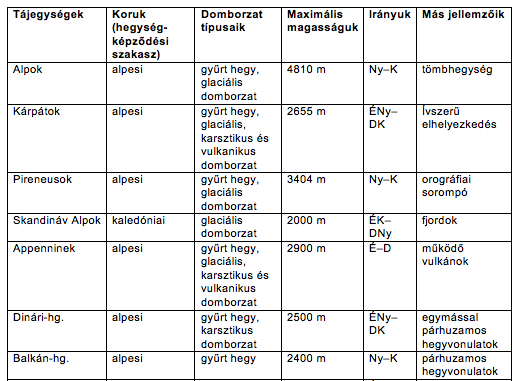 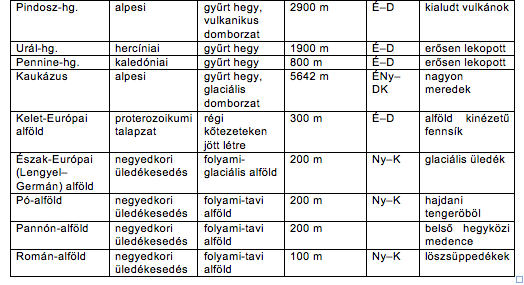 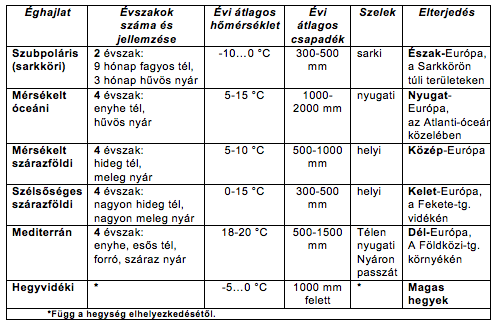 Az Európai Unió kialakulása és felépítéseElőzményekAz európai integráció már a 2 világháború között is felmerült (1929. Aristide Briand (francia külügyminiszter) Páneurópa-tervezete: Egyesült Európa létrehozása a vám-és politikai határok fokozatos lebontásával), de ekkor még nem érett meg a helyzet az összefogásraA 2. világháború után érett meg a helyzetOkai:politikai: Eu. kettéosztottsága, félelem a Szovjetunió előretörésétőlgazdasági: háború pusztításai, Eu. elmaradása, a gazdasági gondok társadalmi és politikai veszélyekkel járhatnak.Lépései1946. Winston Churchill felveti az Európai Egyesült Államok létrehozását1948. Marshall segély1949. Európai Tanács létrejötte Strassburgban1949. Európai Gazdasági Együttműködés Szervezete Schumann-elv1951. az Eu-i Szén- és Acélközösség megalakulása Párizsban. →Montánunió/ Belgium, Franciaország, Hollandia, Luxemburg, Németország, Olaszország: a szén és acél közös piacának létrehozása, a nyersanyagok és késztermékek ellenőrzése, a készletek kiaknázása, a termelés mennyiségének eldöntése, Franciaország és Németország megbékélése.1957.márc.25. Római szerződések: 1958.jan.1-jén léptek életbeaz Eu-i Gazdasági Közösség (EGK) → Közös Piac létrejötte (Benelux államok, Franciaország, Németország, Olaszország: vámok kölcsönös leépítése, munkaerő, tőke, szolgáltatások szabad mozgása.)az Európai Atomenergia Közösség (Euratom) megalapítása (az atomenergia békés felhasználásara)Adenauer és De Gaulle erőfeszítései az EGK bővítésére, a gazdasági és pénzügyi unió elveinek kidolgozása1967. az EGK intézményeinek összevonása a Montánunió és az Euratom hivatalaival. A szervezet neve Európai Közösségek vagy Európai Közösség1960. az EFTA (Európai Szabadkereskedelmi Társulás) megalakulása: az Európai Közösséghez nem csatlakozott országok hozzák létre (Ausztria, Dánia, Norvégia, Portugália, Svájc, Svédország, Egyesült Királyság)1973. Dánia, Írország, Egyesült Királyság belépése a EGK-ba, az Eu-i Monetáris rendszer kialakulása1981. Görögország, 1986. Portugália, Spanyolország belépése. 1990. schengeni egyezmény aláírása, NSZK, Franciaország, Benelux tagállamok közötti határok eltörlése -1995-ben lép életbe1992. febr.7. a maastrichti szerződés aláírása: döntés az EU létrehozásáról, az Európai Unió Szerződés aláírása1993.nov.1. életbe lép a szerződés: a tagállamok teljes gazdasági és pénzügyi együttműködése, egyesülése, az európai kül- és biztonságpolitika összehangolása, az igazságügy és belügy összehangolása, bevezették az uniós állampolgárságot, az Európai Parlament jogkörének kibővítése.1995. Finnország, Svédország, Ausztria belépése, a volt szocialista országokkal megkezdődtek a tárgyalások a csatlakozás feltételeiről.1999. 11 államban életbe lép az euró2000. életbe lép az Alapvető Jogok Európai Kartája2002. jan. 1. 15 tagállamból 12-en hivatalos egységek valuta az euró (Egyesült Királyság, Svédország, Dánia nem)2003. Athén: az EU eddigi legnagyobb bővítéséről szóló tárgyalások2004. máj. 1. 10 új tagállam: Magyarország, Csehország, Ciprus, Lengyelország, Lettország, Litvánia, Málta, Szlovákia, Szlovénia-25 tag2007. jan. 1. csatlakozik: Románia, Bulgária2013-ban  a 28. állam is csatlakozik, Horvátország!Az EU intézményrendszere:2000. Nizza: a korábbi konszenzusos döntéshozatali rendszert felváltotta a többségi elv, az Unión belül rögzítették az országok, ország csoportok súlyát, szavazati arányait.EU alkotmányosan működő európai szövetségei államIntézményrendszerében vannak nemzeti és nemzetek feletti intézményekKeverednek a közösségi intézmények és nemzeti kormányok és parlamentek által hozott törvények, döntések, jogszabályok4 fontos szerve: tanács, bizottság, parlament, bíróságJelenleg 28 tagállama van az Európai Uniónak. Ezek a csatlakozási dátumukkal:1. Ausztria (1995)2. Belgium (alapító tag: 1952/58)3. Bulgária (2007)4. Ciprus (2004)5. Csehország (2004)6. Dánia (1973)7. Észtország (2004)8. Finnország (1995)9. Franciaország (alapító tag: 1952/58)10. Görögország (1981)11. Hollandia (alapító tag: 1952/58)12. Írország (1973)13. Lengyelország (2004)14. Lettország (2004)15. Litvánia (2004)16. Luxemburg (alapító tag: 1952/58)17. Magyarország (2004)18. Málta (2004)19. Nagy-Britannia (1973)20. Németország (alapító tag: 1952/58)21. Olaszország (alapító tag: 1952/58)22. Portugália (1986)23. Románia (2007)24. Szlovákia (2004)25. Szlovénia (2004)26. Spanyolország (1986)27. Svédország (1995)28. Horvatorszag (2013)Az EU kialakulásában szerepet játszó tényezők:- Földrajzi fekvés, eltérő adottságok és erőforrások. Az adottságok kihasználásánaklehetősége az együttműködés során. Pl. Német – Francia vas- és acélipar összefonódása→ Ruhr-vidéki kőszén, lotaringiai vasérc.- A gyorsabb gazdasági fejlődés lehetősége: nemzeti piacok átlépése → nagyobbmennyiség előállítása, üzemméret növekedés, fokozott specializáció (szakosodás) →olcsóbb, versenyképesebb termékek előállítása.- Politikai okok a II. világháború után:az USA nyomasztó gazdasági, politikai fölényének növekedése,a Szovjetunió fenyegető katonai ereje,a gyarmatbirodalmak elvesztése, együttműködésre ösztönözte a térség országait.A kutatás és fejlesztés, az infrastrukturális fejlesztés költségeinek megoszlása.Az együttműködés legfontosabb területei:- Közös vámpolitika: Belső vámok és a mennyiségi korlátozások eltörlése, a határokelvesztették jelentőségüket. Egységes vámrendszer a nem tagországokkal szemben→ egységes belső piac kialakítása. Külkereskedelmük 60%-át egymás között bonyolítjákle. Ez hátrányos megkülönböztetést jelent a kívül maradt országokkal szemben.- A tőke, a szolgáltatások és a munkaerő szabad áramlása: beruházások lehetőségeaz integráció bármely országában → a kedvezőbb feltételek kihasználása. Meggyorsítottaa nagy nemzetközi monopóliumok térhódítását.- Közös gazdaságpolitika: a nagyobb belső piac nyújtotta előnyök jobb kihasználása,a nemzeti fejlesztési programok összehangolása, a gazdasági együttműködés elmélyítése.Közös pénz → összemérhetőség, könnyebb elszámolás.- A mezőgazdasági termelés összehangolása: a belső termelés védelme, támogatási-értékesítési rendszerek kidolgozása.- A kutatás, fejlesztés és az oktatás összehangolása: közös fejlesztési programok kidolgozása,költségek megosztása.- A területi fejlettségi különbségek felszámolása: a felzárkózást segítő támogatásirendszer kiépítése → az újonnan csatlakozók felzárkózási lehetősége (regionális politika)Az EU főbb intézményei:· Miniszterek Tanácsa – a legfontosabb döntéseket hozza. Az Európai Parlamenttelközösen alkotja az Európai Unió (EU) törvényhozó szervét. Minden tagállamkormányának a miniszterét tartalmazza.· Európai Parlament – főként tanácsadó és ellenőrző szerepe van. Az EurópaiParlament (EP) az Európai Unió (EU) parlamentális testülete, amelyet az EUállampolgárai közvetlenül választanak öt éves időtartamra. A Miniszterek Tanácsávalegyütt alkotja az EU törvényhozói hatalmi ágát. Két helyen ülésezik,Brüsszelben és Strasbourgban. Az Európai Parlament nem alkothat önállóantörvényt, de módosíthatja, vagy megvétózhatja azokat számos politikai területen.Bizonyos területeken tanácskozási joga van.· Európai Bizottság – az EU végrehajtó szerve. Legfőbb feladata a jogszabályokkezdeményezése és becikkelyezése, valamint az uniós szerződések őrekénttevékenykedik, amik az EU jogalapját jelentik.Forrás:  természetesen az internethttp://erettsegi.transindex.ro/?p=647http://www.deak.pte.hu/files/tiny_mce/File/Oktatasi%20anayagok%20(Gimnazium)/Foldrajz/Elmeleti%20segedanyagok/Europa_foldrajza.pdfhttps://www.google.ro/search?q=eur%C3%B3pai+uni%C3%B3&oq=europai+unio&aqs=chrome.1.69i57j0l5.8156j0j7&sourceid=chrome&espv=210&es_sm=93&ie=UTF-8#es_sm=93&espv=210&q=eur%C3%B3pai+uni%C3%B3.doc&start=10